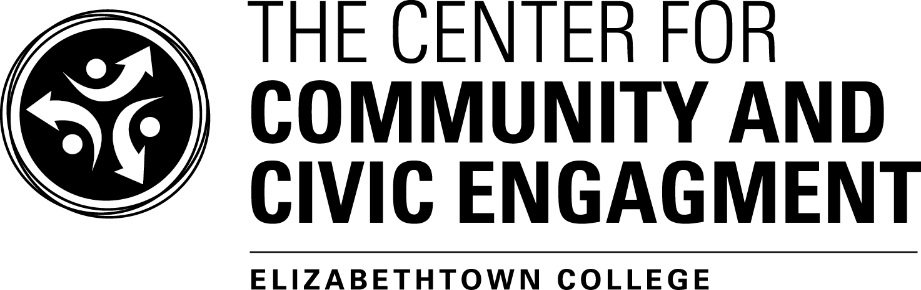 Federal Community Service Work Study Student AgreementAs an Elizabethtown College student participating in Community Service Work Study, I agree to the following:I will ask my agency supervisor for my job duties, and will carry out those duties to the best of my ability. I will ask my supervisor for a copy of the dress code and will be responsible for dressing appropriately for my position.I will provide my own transportation to and from the community partner site and will arrive on time. I will notify my community partner supervisor in a timely manner if I need to be absent. I understand that frequent absences or failure to notify my community partner supervisor may cause my removal from the position and CSWS. I will give a two-week notice to the community partner supervisor and the CCCE Program Coordinator if I need to change my work status.  I will provide copies of clearances as needed. (Criminal Record Check, Child Abuse Clearance, FBI.)I understand that I am an ambassador of Elizabethtown College and will represent the College in a professional manner. I understand that I am an ambassador of the community partner and will represent the community partner in a professional manner.  I understand that my starting pay will be $7.50 for Federal Community Service Work Study.  I will have my community partner supervisor sign my time sheet weekly and I will submit the time sheet to the Center for Community and Civic Engagement lockbox, 1st floor Nicarry Hall near vending machines, by 5 p.m. each Thursday. This is a requirement of Federal Work Study.  AND I will enter my hours into J-Clock by 5 p.m. Thursday of each week. This is school payroll policy. If I work Friday or Saturday I will have my hours in by Saturday 5pm. I understand that if I do not submit BOTH my signed time sheet in the lockbox and my work hours on J-Clock on a weekly basis I may not be paid for that week and I could possibly lose my position for the year.  I understand that those hours will be considered volunteer hours.I will attend a mandatory orientation session prior to working and if this is the first time I am doing community service work-study I will attend a mandatory JClock orientation.  I will complete employment forms with the Student Employment /Payroll Office and be responsible for keeping track of my own allocated hours throughout the year.11 	I understand when the financial aid funds allocated by the Financial Aid Department to the Center for Community & Civic Engagement for Community Service Work Study are depleted Community Service Work Study will end.  I will not be paid for more than the maximum number of hours allotted to me. Adjustments may be necessary second semester.   I may be eligible to receive an increased hourly pay rate based on years of experience with Community Service Work Study.Signature_____________________________________     Date _________________Signature of Campus Supervisor _____________________________________________Make a copy for your records.Return to Sharon Sherick, The Center for Community and Civic Engagement, 238 Nicarry Hall(OVER)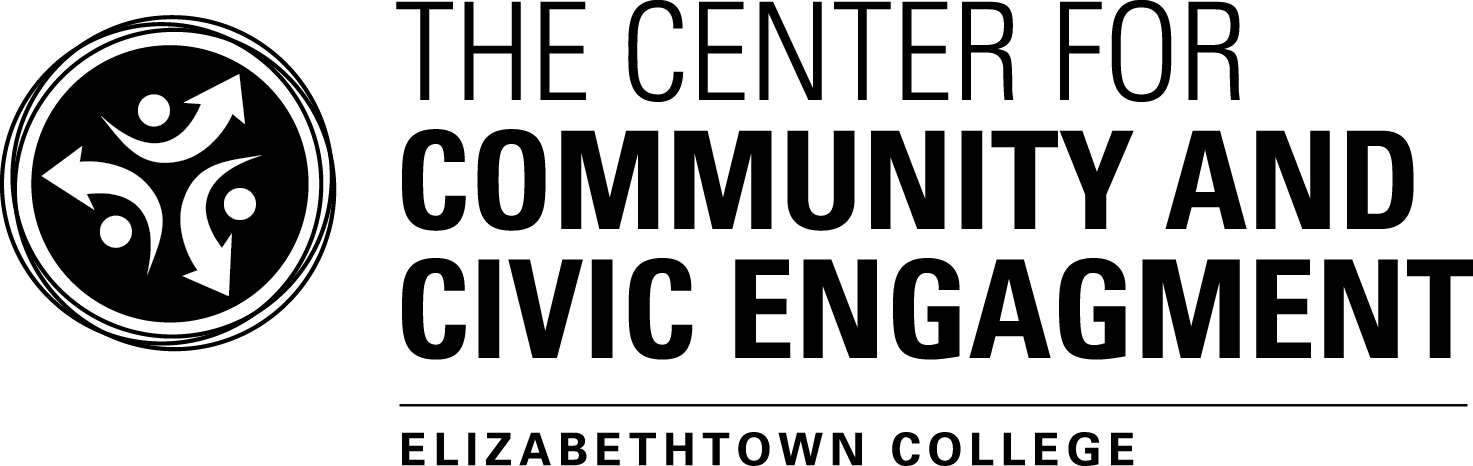 Request for Community Service Federal Work Study AssignmentPlease print clearly:                                                                 Date:________               Student ID # __________________Student Name___________________________________________________ Box_________   Phone__________________________________________     Major_____________________  Email __________________________________________    Class: F      So      Jr       Sr       Gr     Do you have transportation?  _____  Would you be willing to drive others? _______________Agency partner(s) of choice: 1._____________________________________ 2. _____________________________________ 3. _____________________________________* * * * * * * * * * * * * * * * * * * * * * * * * * * * * * * * * * * * * * * * * * * * * * * * * * * For Office use only:Work Study: Yes____   No __Amount _________________Entered _________________Position Fall (interest): __________________________________________________________								          Position Fall confirmed:__________________________________________________________Position Spring (interest): ________________________________________________________ Position Spring confirmed: _______________________________________________________   Return to Sharon Sherick, Center for Community and Civic Engagement, 238 Nicarry Hall 31-Aug-16